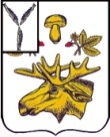 АДМИНИСТРАЦИЯБазарно-Карабулакского муниципального районаСаратовской области                             ПОСТАНОВЛЕНИЕОт  07.02.2023                                                                                                    №  _109                                                     р.п. Базарный Карабулак. О внесении изменений в приложение к постановлению администрации  Базарно-Карабулакского муниципального района Саратовской области от 09.12.2022 №1293В соответствии с постановлением Правительства Российской Федерации от 25 марта 2015 года № 272 «Об утверждении требований к антитеррористической защищенности мест массового пребывания людей и объектов (территорий), подлежащих обязательной охране войсками национальной гвардии Российской Федерации, и форм паспортов безопасности таких мест и объектов (территорий)», пунктом 6.1 части 1 статьи 15 Федерального закона от 06 октября 2003 года № 131-ФЗ «Об общих принципах организации местного самоуправления в Российской Федерации», руководствуясь Уставом Базарно-Карабулакского муниципального района, администрация района ПОСТАНОВЛЯЕТ:1. Приложение №1 к постановлению администрации Базарно-Карабулакского муниципального  района Саратовской области от 09.12.2022 г. №1293 изложить в новой редакции согласно приложению.2.Настоящее постановление подлежит размещению на официальном сайте администрации Базарно-Карабулакского муниципального района в сети «Интернет».   3.Настоящее постановление вступает в силу с момента его подписания.   4.Контроль за исполнением настоящего постановления возложить на заместителя главы администрации района Будеева И.А.Врио главы муниципального района                                                             Н.В. Трошина                                                                                                                Приложение № 1 к постановлению                                                                                                                 администрации Базарно-Карабулакскогомуниципального района .  №________  от _________________С О С Т А Вмежведомственной комиссии по обследованиюмест массового пребывания людей на территорииБазарно-Карабулакского муниципального районаТрошина Н.В.                   -  врио главы муниципального района, председатель комиссии; Заведующий сектором делопроизводства и кадровой работы                     С.Е. Павлова                                                              Будеев И.А.- заместитель главы администрации района, заместитель председателя комиссии;Селиванова Е.В.- главный специалист отдела по транспорту, строительству и ЖКХ,   секретарь комиссии.Члены комиссииБорисов М.Ю.- старший оперуполномоченный Вольского ГО УФСБ РФ по Саратовской области, (по согласованию);Буканов В.В.-  заместитель начальника полиции по ООП МО МВД России «Базарно-Карабулакский» Саратовской области  (по согласованию);Болбашов Д.В.Колоколов М.С.- инспектор отдела надзорной деятельности и профилактической работы по Базарно-Карабулакскому, Балтайскому и Новобурасскому районам УНД и ПР ГУ МЧС России по Саратовской области, лейтенант внутренней службы(по согласованию);-командир роты полиции МОВО по г. Вольску (филиал) ФГКУ УВО ВНГ России по Саратовской области, майор полиции (по согласованию).